令和３年度（20２１年） 川和小学校コミュニティハウス自主事業　　 　冬のお花で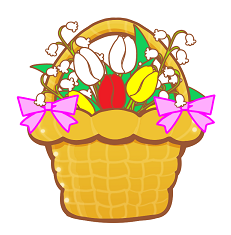 寄せ植えをしよう・日　時：12月11日(土)　13時～15時・対　象：どなたでも　先着１0名・参加費：2000円　講習料と材料費(花苗3～４つ、土、植木鉢)込みです・会　場：川和小学校コミュニティハウス　・持ち物：軍手・エプロン・寄せ植え持ち帰り用の袋。移植ごては用意してあります。上履き・飲み物などをご持参ください。・内　容：えだきん商店街のお花屋さん「YUU」さんにご指導いただいて冬の花苗3～4つぐらいを寄せ植えをします。雨天でなければ外で作業します。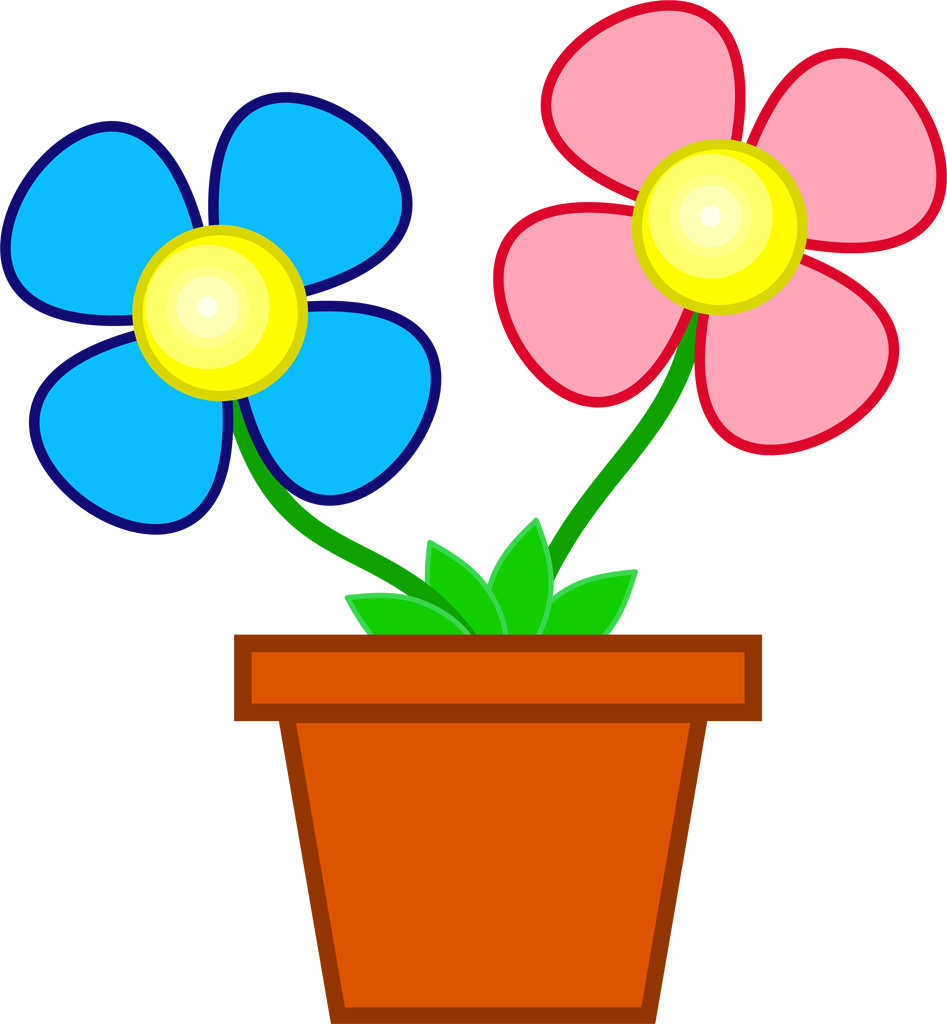 お花に興味のある方、初めての方、一緒に楽しみましょう。	